Brigantine Jane 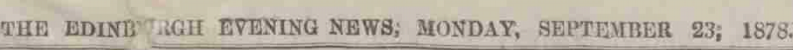 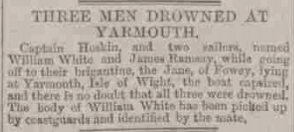 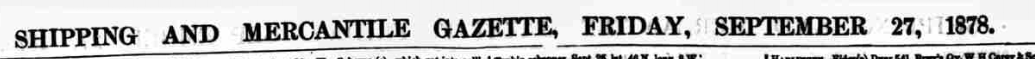 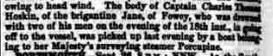 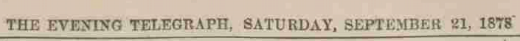 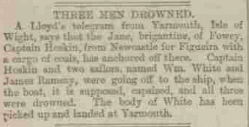 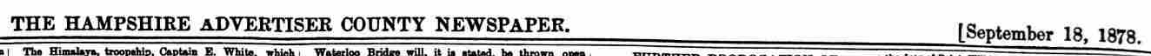 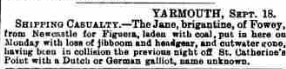 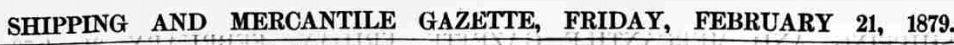 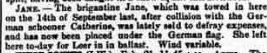 Vessel NameVessel NameOfficial NumberOfficial NumberOfficial NumberSignal lettersSignal lettersRig /Type Rig /Type Where builtWhere builtBuilderBuilderYear builtYear builtYear builtYear endYear endreg tonsJANE570025700257002HQWSHQWSbrigantinebrigantinePrince Edward IslandPrince Edward IslandLordLord18661866186618791879125125  OWNERS/ MANAGERS/REGISTRATION DETAILS  OWNERS/ MANAGERS/REGISTRATION DETAILS  OWNERS/ MANAGERS/REGISTRATION DETAILSNotesNotesNotesNotesNotesNotesNotesNotesNotesNotesNotesMASTERSMASTERSMASTERSMASTERSMASTERSMASTERSregistered in Fowey no 4 1867. 1868 Thomas Coombes, Charlestown.1875 John Stephens ,Charlestown,registered in Fowey no 4 1867. 1868 Thomas Coombes, Charlestown.1875 John Stephens ,Charlestown,registered in Fowey no 4 1867. 1868 Thomas Coombes, Charlestown.1875 John Stephens ,Charlestown,LOA 94' x 24' 9.6' registered in PEI 27th November 1866. Peter Ryan and Donald McCormack  Owners in Prince Edward Island. Collided with the German schooner Catherine  sold by the high court 15th February 1879 to defray costs and to settle a bankruptcy case as she was mortgaged by Mr Moss. to German ownersLOA 94' x 24' 9.6' registered in PEI 27th November 1866. Peter Ryan and Donald McCormack  Owners in Prince Edward Island. Collided with the German schooner Catherine  sold by the high court 15th February 1879 to defray costs and to settle a bankruptcy case as she was mortgaged by Mr Moss. to German ownersLOA 94' x 24' 9.6' registered in PEI 27th November 1866. Peter Ryan and Donald McCormack  Owners in Prince Edward Island. Collided with the German schooner Catherine  sold by the high court 15th February 1879 to defray costs and to settle a bankruptcy case as she was mortgaged by Mr Moss. to German ownersLOA 94' x 24' 9.6' registered in PEI 27th November 1866. Peter Ryan and Donald McCormack  Owners in Prince Edward Island. Collided with the German schooner Catherine  sold by the high court 15th February 1879 to defray costs and to settle a bankruptcy case as she was mortgaged by Mr Moss. to German ownersLOA 94' x 24' 9.6' registered in PEI 27th November 1866. Peter Ryan and Donald McCormack  Owners in Prince Edward Island. Collided with the German schooner Catherine  sold by the high court 15th February 1879 to defray costs and to settle a bankruptcy case as she was mortgaged by Mr Moss. to German ownersLOA 94' x 24' 9.6' registered in PEI 27th November 1866. Peter Ryan and Donald McCormack  Owners in Prince Edward Island. Collided with the German schooner Catherine  sold by the high court 15th February 1879 to defray costs and to settle a bankruptcy case as she was mortgaged by Mr Moss. to German ownersLOA 94' x 24' 9.6' registered in PEI 27th November 1866. Peter Ryan and Donald McCormack  Owners in Prince Edward Island. Collided with the German schooner Catherine  sold by the high court 15th February 1879 to defray costs and to settle a bankruptcy case as she was mortgaged by Mr Moss. to German ownersLOA 94' x 24' 9.6' registered in PEI 27th November 1866. Peter Ryan and Donald McCormack  Owners in Prince Edward Island. Collided with the German schooner Catherine  sold by the high court 15th February 1879 to defray costs and to settle a bankruptcy case as she was mortgaged by Mr Moss. to German ownersLOA 94' x 24' 9.6' registered in PEI 27th November 1866. Peter Ryan and Donald McCormack  Owners in Prince Edward Island. Collided with the German schooner Catherine  sold by the high court 15th February 1879 to defray costs and to settle a bankruptcy case as she was mortgaged by Mr Moss. to German ownersLOA 94' x 24' 9.6' registered in PEI 27th November 1866. Peter Ryan and Donald McCormack  Owners in Prince Edward Island. Collided with the German schooner Catherine  sold by the high court 15th February 1879 to defray costs and to settle a bankruptcy case as she was mortgaged by Mr Moss. to German ownersLOA 94' x 24' 9.6' registered in PEI 27th November 1866. Peter Ryan and Donald McCormack  Owners in Prince Edward Island. Collided with the German schooner Catherine  sold by the high court 15th February 1879 to defray costs and to settle a bankruptcy case as she was mortgaged by Mr Moss. to German ownersC.Coombes 1867-1874                                    Peak 1875                       Hoskin 1878                      Thomas CoombesC.Coombes 1867-1874                                    Peak 1875                       Hoskin 1878                      Thomas CoombesC.Coombes 1867-1874                                    Peak 1875                       Hoskin 1878                      Thomas CoombesC.Coombes 1867-1874                                    Peak 1875                       Hoskin 1878                      Thomas CoombesC.Coombes 1867-1874                                    Peak 1875                       Hoskin 1878                      Thomas CoombesC.Coombes 1867-1874                                    Peak 1875                       Hoskin 1878                      Thomas Coombes